(NOME e COGNOME o RAGIONE SOCIALE, RESIDENZA, COD. FISCALE o PARTITA IVA, MAIL, PEC)____________________________________________________________________________________________________________________________________________________________________________________________________________________________________________________________________________________________________________________________________________________Si prega di indicare correttamente tutti i dati fiscali per consentire l’emissione della fatturaASSISTITO DA:(NOME, COGNOME, TEL, MAIL, PEC)_______________________________________________________________________________________________________________________________________________________________________________________________________________________________________________________________DICHIARAdi aderire al procedimento di mediazione n.  ___/____ promosso da:PRECISA CHE________________________________________________________________________________________________________________________________________________________________________________________________________________________________________________________________________________________________________________________________________________________________________________________________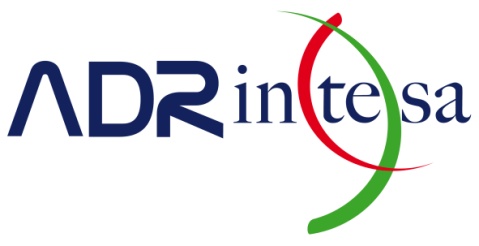 ADR Intesa S.r.l., via Fregene, 9 – 00183 Romawww.adrintesa.it - info@adrintesa.it - tel. 06.87463699Ente iscritto presso il Ministero della Giustizia al n. 635 del Registro degli Organismi di Mediazione ai sensi del D.Lgs. 28/2010, nell’ Elenco degli Organismi ADR nel settore delle comunicazioni elettroniche e postali (AGCOM) e nell’ Elenco degli Organismi ADR nei settori regolati dall'Autorità di Regolazione per Energia Reti e Ambiente (ARERA) ai sensi dell'art. 141-decies del Codice del Consumo.Sede di: ADESIONE AL TENTATIVO DI MEDIAZIONE DA RESTITUIRE 5 GIORNI PRIMA DELLA DATA DEL PRIMO INCONTRO UNITAMENTE AL PAGAMENTO NELLE MODALITÀ INDICATE NELLA SECONDA PAGINA DEL PRESENTE MODULO ADESIONE AL TENTATIVO DI MEDIAZIONE DA RESTITUIRE 5 GIORNI PRIMA DELLA DATA DEL PRIMO INCONTRO UNITAMENTE AL PAGAMENTO NELLE MODALITÀ INDICATE NELLA SECONDA PAGINA DEL PRESENTE MODULO ADESIONE AL TENTATIVO DI MEDIAZIONE DA RESTITUIRE 5 GIORNI PRIMA DELLA DATA DEL PRIMO INCONTRO UNITAMENTE AL PAGAMENTO NELLE MODALITÀ INDICATE NELLA SECONDA PAGINA DEL PRESENTE MODULO 1PARTE INVITATA IN MEDIAZIONENatura giuridica□ Persona Fisica        □ AltroIL SOTTOSCRITTOIL SOTTOSCRITTOIL SOTTOSCRITTOIL SOTTOSCRITTOIL SOTTOSCRITTO22DATI RELATIVI ALLA MEDIAZIONEDATI RELATIVI ALLA MEDIAZIONEDATI RELATIVI ALLA MEDIAZIONEDATI RELATIVI ALLA MEDIAZIONEDATI RELATIVI ALLA MEDIAZIONEDATI RELATIVI ALLA MEDIAZIONEDATI RELATIVI ALLA MEDIAZIONEDATI RELATIVI ALLA MEDIAZIONEDATI RELATIVI ALLA MEDIAZIONEa) la materia oggetto della controversia riguarda:a) la materia oggetto della controversia riguarda:a) la materia oggetto della controversia riguarda:a) la materia oggetto della controversia riguarda:a) la materia oggetto della controversia riguarda:a) la materia oggetto della controversia riguarda:a) la materia oggetto della controversia riguarda:a) la materia oggetto della controversia riguarda:a) la materia oggetto della controversia riguarda:a) la materia oggetto della controversia riguarda:a) la materia oggetto della controversia riguarda:a) la materia oggetto della controversia riguarda:a) la materia oggetto della controversia riguarda:a) la materia oggetto della controversia riguarda:a) la materia oggetto della controversia riguarda:a) la materia oggetto della controversia riguarda:a) la materia oggetto della controversia riguarda:a) la materia oggetto della controversia riguarda:a) la materia oggetto della controversia riguarda:a) la materia oggetto della controversia riguarda:a) la materia oggetto della controversia riguarda:a) la materia oggetto della controversia riguarda:a) la materia oggetto della controversia riguarda:a) la materia oggetto della controversia riguarda:[  ]CondominioCondominioCondominioCondominioCondominio[  ][  ]Diritti RealiDiritti Reali[  ][  ]DivisioneDivisioneDivisione[  ][  ]Successioni ereditarieSuccessioni ereditarieSuccessioni ereditarie[  ][  ]Patti di famiglia[  ]LocazioneLocazioneLocazioneLocazione[  ][  ][  ]ComodatoComodato[  ][  ]Affitto di aziendeAffitto di aziendeAffitto di aziendeAffitto di aziendeAffitto di aziendeAffitto di aziende[  ]Contratti assicurativiContratti assicurativiContratti assicurativiContratti assicurativi[  ]Contratti bancari e finanziariContratti bancari e finanziariContratti bancari e finanziariContratti bancari e finanziariContratti bancari e finanziariContratti bancari e finanziariContratti bancari e finanziariContratti bancari e finanziariContratti bancari e finanziari[  ][  ]Risarcimento del danno derivante da responsabilità medica e sanitariaRisarcimento del danno derivante da responsabilità medica e sanitariaRisarcimento del danno derivante da responsabilità medica e sanitariaRisarcimento del danno derivante da responsabilità medica e sanitariaRisarcimento del danno derivante da responsabilità medica e sanitariaRisarcimento del danno derivante da responsabilità medica e sanitariaRisarcimento del danno derivante da responsabilità medica e sanitariaRisarcimento del danno derivante da responsabilità medica e sanitariaRisarcimento del danno derivante da responsabilità medica e sanitariaRisarcimento del danno derivante da responsabilità medica e sanitariaRisarcimento del danno derivante da responsabilità medica e sanitaria[  ]Risarcimento del danno derivante da diffamazione con il mezzo della stampa o altro mezzo di pubblicitàRisarcimento del danno derivante da diffamazione con il mezzo della stampa o altro mezzo di pubblicitàRisarcimento del danno derivante da diffamazione con il mezzo della stampa o altro mezzo di pubblicitàRisarcimento del danno derivante da diffamazione con il mezzo della stampa o altro mezzo di pubblicitàRisarcimento del danno derivante da diffamazione con il mezzo della stampa o altro mezzo di pubblicitàRisarcimento del danno derivante da diffamazione con il mezzo della stampa o altro mezzo di pubblicitàRisarcimento del danno derivante da diffamazione con il mezzo della stampa o altro mezzo di pubblicitàRisarcimento del danno derivante da diffamazione con il mezzo della stampa o altro mezzo di pubblicitàRisarcimento del danno derivante da diffamazione con il mezzo della stampa o altro mezzo di pubblicitàRisarcimento del danno derivante da diffamazione con il mezzo della stampa o altro mezzo di pubblicitàRisarcimento del danno derivante da diffamazione con il mezzo della stampa o altro mezzo di pubblicitàRisarcimento del danno derivante da diffamazione con il mezzo della stampa o altro mezzo di pubblicitàRisarcimento del danno derivante da diffamazione con il mezzo della stampa o altro mezzo di pubblicitàRisarcimento del danno derivante da diffamazione con il mezzo della stampa o altro mezzo di pubblicitàRisarcimento del danno derivante da diffamazione con il mezzo della stampa o altro mezzo di pubblicitàRisarcimento del danno derivante da diffamazione con il mezzo della stampa o altro mezzo di pubblicitàRisarcimento del danno derivante da diffamazione con il mezzo della stampa o altro mezzo di pubblicitàRisarcimento del danno derivante da diffamazione con il mezzo della stampa o altro mezzo di pubblicitàRisarcimento del danno derivante da diffamazione con il mezzo della stampa o altro mezzo di pubblicitàRisarcimento del danno derivante da diffamazione con il mezzo della stampa o altro mezzo di pubblicitàRisarcimento del danno derivante da diffamazione con il mezzo della stampa o altro mezzo di pubblicitàRisarcimento del danno derivante da diffamazione con il mezzo della stampa o altro mezzo di pubblicità[  ]ConsorzioConsorzioConsorzio[  ][  ][  ]FranchisingFranchisingFranchising[  ][  ]ReteRete[  ][  ]Associazione in PartecipazioneAssociazione in PartecipazioneAssociazione in PartecipazioneAssociazione in PartecipazioneAssociazione in Partecipazione[  ]Subfornitura[  ]SomministrazioneSomministrazioneSomministrazioneSomministrazioneSomministrazioneSomministrazione[  ][  ]Opera[  ][  ]Società di personeSocietà di personeSocietà di personeSocietà di personeSocietà di personeSocietà di persone[  ] Altro[  ] Altro[  ] Altro[  ] Altro[  ] Altrob) le ragioni in replica alla pretesa dell’istante sono le seguenti: (Se necessario allegare un foglio aggiuntivo)____________________________________________________________________________________________________________________________________________________________________________________________________________________________________________________________________________________________________________________________________________b) le ragioni in replica alla pretesa dell’istante sono le seguenti: (Se necessario allegare un foglio aggiuntivo)____________________________________________________________________________________________________________________________________________________________________________________________________________________________________________________________________________________________________________________________________________b) le ragioni in replica alla pretesa dell’istante sono le seguenti: (Se necessario allegare un foglio aggiuntivo)____________________________________________________________________________________________________________________________________________________________________________________________________________________________________________________________________________________________________________________________________________b) le ragioni in replica alla pretesa dell’istante sono le seguenti: (Se necessario allegare un foglio aggiuntivo)____________________________________________________________________________________________________________________________________________________________________________________________________________________________________________________________________________________________________________________________________________b) le ragioni in replica alla pretesa dell’istante sono le seguenti: (Se necessario allegare un foglio aggiuntivo)____________________________________________________________________________________________________________________________________________________________________________________________________________________________________________________________________________________________________________________________________________b) le ragioni in replica alla pretesa dell’istante sono le seguenti: (Se necessario allegare un foglio aggiuntivo)____________________________________________________________________________________________________________________________________________________________________________________________________________________________________________________________________________________________________________________________________________b) le ragioni in replica alla pretesa dell’istante sono le seguenti: (Se necessario allegare un foglio aggiuntivo)____________________________________________________________________________________________________________________________________________________________________________________________________________________________________________________________________________________________________________________________________________b) le ragioni in replica alla pretesa dell’istante sono le seguenti: (Se necessario allegare un foglio aggiuntivo)____________________________________________________________________________________________________________________________________________________________________________________________________________________________________________________________________________________________________________________________________________b) le ragioni in replica alla pretesa dell’istante sono le seguenti: (Se necessario allegare un foglio aggiuntivo)____________________________________________________________________________________________________________________________________________________________________________________________________________________________________________________________________________________________________________________________________________b) le ragioni in replica alla pretesa dell’istante sono le seguenti: (Se necessario allegare un foglio aggiuntivo)____________________________________________________________________________________________________________________________________________________________________________________________________________________________________________________________________________________________________________________________________________b) le ragioni in replica alla pretesa dell’istante sono le seguenti: (Se necessario allegare un foglio aggiuntivo)____________________________________________________________________________________________________________________________________________________________________________________________________________________________________________________________________________________________________________________________________________b) le ragioni in replica alla pretesa dell’istante sono le seguenti: (Se necessario allegare un foglio aggiuntivo)____________________________________________________________________________________________________________________________________________________________________________________________________________________________________________________________________________________________________________________________________________b) le ragioni in replica alla pretesa dell’istante sono le seguenti: (Se necessario allegare un foglio aggiuntivo)____________________________________________________________________________________________________________________________________________________________________________________________________________________________________________________________________________________________________________________________________________b) le ragioni in replica alla pretesa dell’istante sono le seguenti: (Se necessario allegare un foglio aggiuntivo)____________________________________________________________________________________________________________________________________________________________________________________________________________________________________________________________________________________________________________________________________________b) le ragioni in replica alla pretesa dell’istante sono le seguenti: (Se necessario allegare un foglio aggiuntivo)____________________________________________________________________________________________________________________________________________________________________________________________________________________________________________________________________________________________________________________________________________b) le ragioni in replica alla pretesa dell’istante sono le seguenti: (Se necessario allegare un foglio aggiuntivo)____________________________________________________________________________________________________________________________________________________________________________________________________________________________________________________________________________________________________________________________________________b) le ragioni in replica alla pretesa dell’istante sono le seguenti: (Se necessario allegare un foglio aggiuntivo)____________________________________________________________________________________________________________________________________________________________________________________________________________________________________________________________________________________________________________________________________________b) le ragioni in replica alla pretesa dell’istante sono le seguenti: (Se necessario allegare un foglio aggiuntivo)____________________________________________________________________________________________________________________________________________________________________________________________________________________________________________________________________________________________________________________________________________b) le ragioni in replica alla pretesa dell’istante sono le seguenti: (Se necessario allegare un foglio aggiuntivo)____________________________________________________________________________________________________________________________________________________________________________________________________________________________________________________________________________________________________________________________________________b) le ragioni in replica alla pretesa dell’istante sono le seguenti: (Se necessario allegare un foglio aggiuntivo)____________________________________________________________________________________________________________________________________________________________________________________________________________________________________________________________________________________________________________________________________________b) le ragioni in replica alla pretesa dell’istante sono le seguenti: (Se necessario allegare un foglio aggiuntivo)____________________________________________________________________________________________________________________________________________________________________________________________________________________________________________________________________________________________________________________________________________b) le ragioni in replica alla pretesa dell’istante sono le seguenti: (Se necessario allegare un foglio aggiuntivo)____________________________________________________________________________________________________________________________________________________________________________________________________________________________________________________________________________________________________________________________________________b) le ragioni in replica alla pretesa dell’istante sono le seguenti: (Se necessario allegare un foglio aggiuntivo)____________________________________________________________________________________________________________________________________________________________________________________________________________________________________________________________________________________________________________________________________________b) le ragioni in replica alla pretesa dell’istante sono le seguenti: (Se necessario allegare un foglio aggiuntivo)____________________________________________________________________________________________________________________________________________________________________________________________________________________________________________________________________________________________________________________________________________333INDICAZIONI/RICHIESTE AGGIUNTIVEINDICAZIONI/RICHIESTE AGGIUNTIVEINDICAZIONI/RICHIESTE AGGIUNTIVEINDICAZIONI/RICHIESTE AGGIUNTIVEINDICAZIONI/RICHIESTE AGGIUNTIVEINDICAZIONI/RICHIESTE AGGIUNTIVEINDICAZIONI/RICHIESTE AGGIUNTIVEINDICAZIONI/RICHIESTE AGGIUNTIVEINDICAZIONI/RICHIESTE AGGIUNTIVEINDICAZIONI/RICHIESTE AGGIUNTIVEDICHIARAdi non essere interdetto, inabilitato o sottoposto ad amministrazione di sostegno;di essere a conoscenza dei vantaggi fiscali di cui agli artt. 17 e 20, D.Lgs. 28/2010;di essere a conoscenza che dalla mancata partecipazione alla mediazione, senza giustificato motivo, il giudice può desumere argomenti di prova e condannare al pagamento di una sanzione di importo corrispondente al doppio del Contributo Unificato dovuto per il giudizio;di aver letto ed accettato interamente il Regolamento di Mediazione e la Tabella delle Indennità di ADR Intesa disponibili anche sul sito internet www.adrintesa.it; di aver controllato e verificato l’esattezza di tutti i dati indicati nella presente domanda e, conseguentemente, di esonerare ADR Intesa da ogni responsabilità derivante dalla mancata correttezza degli stessi;di impegnarsi a comunicare tempestivamente eventuali variazioni dei dati forniti;di non aver avviato la medesima procedura presso altri organismi di mediazione;di voler ricevere le comunicazioni relative alla presente procedura ai recapiti indicati al precedente numero 1;di essere a conoscenza che ADR Intesa non si assume la responsabilità della tempestiva comunicazione della domanda di mediazione ai fini dell’interruzione della prescrizione e decadenza e, pertanto, l’istante dichiara di prendere atto dell’importanza di poter provvedere, nei casi d’urgenza, a  propria cura e spese, a comunicare  autonomamente a tutte le parti chiamate in mediazione l’avvenuto deposito della presente domanda, specificando l’oggetto della controversia.DICHIARAdi non essere interdetto, inabilitato o sottoposto ad amministrazione di sostegno;di essere a conoscenza dei vantaggi fiscali di cui agli artt. 17 e 20, D.Lgs. 28/2010;di essere a conoscenza che dalla mancata partecipazione alla mediazione, senza giustificato motivo, il giudice può desumere argomenti di prova e condannare al pagamento di una sanzione di importo corrispondente al doppio del Contributo Unificato dovuto per il giudizio;di aver letto ed accettato interamente il Regolamento di Mediazione e la Tabella delle Indennità di ADR Intesa disponibili anche sul sito internet www.adrintesa.it; di aver controllato e verificato l’esattezza di tutti i dati indicati nella presente domanda e, conseguentemente, di esonerare ADR Intesa da ogni responsabilità derivante dalla mancata correttezza degli stessi;di impegnarsi a comunicare tempestivamente eventuali variazioni dei dati forniti;di non aver avviato la medesima procedura presso altri organismi di mediazione;di voler ricevere le comunicazioni relative alla presente procedura ai recapiti indicati al precedente numero 1;di essere a conoscenza che ADR Intesa non si assume la responsabilità della tempestiva comunicazione della domanda di mediazione ai fini dell’interruzione della prescrizione e decadenza e, pertanto, l’istante dichiara di prendere atto dell’importanza di poter provvedere, nei casi d’urgenza, a  propria cura e spese, a comunicare  autonomamente a tutte le parti chiamate in mediazione l’avvenuto deposito della presente domanda, specificando l’oggetto della controversia.DICHIARAdi non essere interdetto, inabilitato o sottoposto ad amministrazione di sostegno;di essere a conoscenza dei vantaggi fiscali di cui agli artt. 17 e 20, D.Lgs. 28/2010;di essere a conoscenza che dalla mancata partecipazione alla mediazione, senza giustificato motivo, il giudice può desumere argomenti di prova e condannare al pagamento di una sanzione di importo corrispondente al doppio del Contributo Unificato dovuto per il giudizio;di aver letto ed accettato interamente il Regolamento di Mediazione e la Tabella delle Indennità di ADR Intesa disponibili anche sul sito internet www.adrintesa.it; di aver controllato e verificato l’esattezza di tutti i dati indicati nella presente domanda e, conseguentemente, di esonerare ADR Intesa da ogni responsabilità derivante dalla mancata correttezza degli stessi;di impegnarsi a comunicare tempestivamente eventuali variazioni dei dati forniti;di non aver avviato la medesima procedura presso altri organismi di mediazione;di voler ricevere le comunicazioni relative alla presente procedura ai recapiti indicati al precedente numero 1;di essere a conoscenza che ADR Intesa non si assume la responsabilità della tempestiva comunicazione della domanda di mediazione ai fini dell’interruzione della prescrizione e decadenza e, pertanto, l’istante dichiara di prendere atto dell’importanza di poter provvedere, nei casi d’urgenza, a  propria cura e spese, a comunicare  autonomamente a tutte le parti chiamate in mediazione l’avvenuto deposito della presente domanda, specificando l’oggetto della controversia.DICHIARAdi non essere interdetto, inabilitato o sottoposto ad amministrazione di sostegno;di essere a conoscenza dei vantaggi fiscali di cui agli artt. 17 e 20, D.Lgs. 28/2010;di essere a conoscenza che dalla mancata partecipazione alla mediazione, senza giustificato motivo, il giudice può desumere argomenti di prova e condannare al pagamento di una sanzione di importo corrispondente al doppio del Contributo Unificato dovuto per il giudizio;di aver letto ed accettato interamente il Regolamento di Mediazione e la Tabella delle Indennità di ADR Intesa disponibili anche sul sito internet www.adrintesa.it; di aver controllato e verificato l’esattezza di tutti i dati indicati nella presente domanda e, conseguentemente, di esonerare ADR Intesa da ogni responsabilità derivante dalla mancata correttezza degli stessi;di impegnarsi a comunicare tempestivamente eventuali variazioni dei dati forniti;di non aver avviato la medesima procedura presso altri organismi di mediazione;di voler ricevere le comunicazioni relative alla presente procedura ai recapiti indicati al precedente numero 1;di essere a conoscenza che ADR Intesa non si assume la responsabilità della tempestiva comunicazione della domanda di mediazione ai fini dell’interruzione della prescrizione e decadenza e, pertanto, l’istante dichiara di prendere atto dell’importanza di poter provvedere, nei casi d’urgenza, a  propria cura e spese, a comunicare  autonomamente a tutte le parti chiamate in mediazione l’avvenuto deposito della presente domanda, specificando l’oggetto della controversia.DICHIARAdi non essere interdetto, inabilitato o sottoposto ad amministrazione di sostegno;di essere a conoscenza dei vantaggi fiscali di cui agli artt. 17 e 20, D.Lgs. 28/2010;di essere a conoscenza che dalla mancata partecipazione alla mediazione, senza giustificato motivo, il giudice può desumere argomenti di prova e condannare al pagamento di una sanzione di importo corrispondente al doppio del Contributo Unificato dovuto per il giudizio;di aver letto ed accettato interamente il Regolamento di Mediazione e la Tabella delle Indennità di ADR Intesa disponibili anche sul sito internet www.adrintesa.it; di aver controllato e verificato l’esattezza di tutti i dati indicati nella presente domanda e, conseguentemente, di esonerare ADR Intesa da ogni responsabilità derivante dalla mancata correttezza degli stessi;di impegnarsi a comunicare tempestivamente eventuali variazioni dei dati forniti;di non aver avviato la medesima procedura presso altri organismi di mediazione;di voler ricevere le comunicazioni relative alla presente procedura ai recapiti indicati al precedente numero 1;di essere a conoscenza che ADR Intesa non si assume la responsabilità della tempestiva comunicazione della domanda di mediazione ai fini dell’interruzione della prescrizione e decadenza e, pertanto, l’istante dichiara di prendere atto dell’importanza di poter provvedere, nei casi d’urgenza, a  propria cura e spese, a comunicare  autonomamente a tutte le parti chiamate in mediazione l’avvenuto deposito della presente domanda, specificando l’oggetto della controversia.DICHIARAdi non essere interdetto, inabilitato o sottoposto ad amministrazione di sostegno;di essere a conoscenza dei vantaggi fiscali di cui agli artt. 17 e 20, D.Lgs. 28/2010;di essere a conoscenza che dalla mancata partecipazione alla mediazione, senza giustificato motivo, il giudice può desumere argomenti di prova e condannare al pagamento di una sanzione di importo corrispondente al doppio del Contributo Unificato dovuto per il giudizio;di aver letto ed accettato interamente il Regolamento di Mediazione e la Tabella delle Indennità di ADR Intesa disponibili anche sul sito internet www.adrintesa.it; di aver controllato e verificato l’esattezza di tutti i dati indicati nella presente domanda e, conseguentemente, di esonerare ADR Intesa da ogni responsabilità derivante dalla mancata correttezza degli stessi;di impegnarsi a comunicare tempestivamente eventuali variazioni dei dati forniti;di non aver avviato la medesima procedura presso altri organismi di mediazione;di voler ricevere le comunicazioni relative alla presente procedura ai recapiti indicati al precedente numero 1;di essere a conoscenza che ADR Intesa non si assume la responsabilità della tempestiva comunicazione della domanda di mediazione ai fini dell’interruzione della prescrizione e decadenza e, pertanto, l’istante dichiara di prendere atto dell’importanza di poter provvedere, nei casi d’urgenza, a  propria cura e spese, a comunicare  autonomamente a tutte le parti chiamate in mediazione l’avvenuto deposito della presente domanda, specificando l’oggetto della controversia.LuogoDataNome e Cognome Nome e Cognome FirmaADR Intesa S.r.l., in quanto titolare del trattamento dei dati personali raccolti, s’impegna a non diffonderli a soggetti indeterminati. Salvo i casi di legge, è in ogni caso esclusa la trasmissione dei dati all'esterno. I dati personali raccolti sono obbligatori per la gestione e l’espletamento del tentativo di mediazione e saranno trattati esclusivamente per dare esecuzione allo stesso e per effettuare le comunicazioni correlate, anche con l'ausilio di strumenti informatici. Tutti i dati forniti saranno comunicati al mediatore designato, all’eventuale ausiliario nominato e al personale amministrativo di ADR Intesa. I dati potranno essere comunicati a tutte le altre parti del procedimento di mediazione, ad eccezione di quelli espressamente indicati come riservati al solo mediatore. Eventuali richieste ai sensi del D.Lgs 196/03, come modificato dal D.Lgs 10 agosto 2018, n. 101, recante disposizioni per l’adeguamento della normativa nazionale alle disposizioni del regolamento (UE) 2016/679 del Parlamento Europeo e del Consiglio, del 27 aprile 2016, relativo alla protezione delle persone fisiche con riguardo al trattamento dei dati personali, nonché alla libera circolazione di tali dati, dovranno essere inviate a ADR Intesa, via Fregene n. 9, 00183 Roma, oppure via fax al numero 0687463698 o all’indirizzo di posta elettronica: privacy@adrintesa.it ADR Intesa S.r.l., in quanto titolare del trattamento dei dati personali raccolti, s’impegna a non diffonderli a soggetti indeterminati. Salvo i casi di legge, è in ogni caso esclusa la trasmissione dei dati all'esterno. I dati personali raccolti sono obbligatori per la gestione e l’espletamento del tentativo di mediazione e saranno trattati esclusivamente per dare esecuzione allo stesso e per effettuare le comunicazioni correlate, anche con l'ausilio di strumenti informatici. Tutti i dati forniti saranno comunicati al mediatore designato, all’eventuale ausiliario nominato e al personale amministrativo di ADR Intesa. I dati potranno essere comunicati a tutte le altre parti del procedimento di mediazione, ad eccezione di quelli espressamente indicati come riservati al solo mediatore. Eventuali richieste ai sensi del D.Lgs 196/03, come modificato dal D.Lgs 10 agosto 2018, n. 101, recante disposizioni per l’adeguamento della normativa nazionale alle disposizioni del regolamento (UE) 2016/679 del Parlamento Europeo e del Consiglio, del 27 aprile 2016, relativo alla protezione delle persone fisiche con riguardo al trattamento dei dati personali, nonché alla libera circolazione di tali dati, dovranno essere inviate a ADR Intesa, via Fregene n. 9, 00183 Roma, oppure via fax al numero 0687463698 o all’indirizzo di posta elettronica: privacy@adrintesa.it ADR Intesa S.r.l., in quanto titolare del trattamento dei dati personali raccolti, s’impegna a non diffonderli a soggetti indeterminati. Salvo i casi di legge, è in ogni caso esclusa la trasmissione dei dati all'esterno. I dati personali raccolti sono obbligatori per la gestione e l’espletamento del tentativo di mediazione e saranno trattati esclusivamente per dare esecuzione allo stesso e per effettuare le comunicazioni correlate, anche con l'ausilio di strumenti informatici. Tutti i dati forniti saranno comunicati al mediatore designato, all’eventuale ausiliario nominato e al personale amministrativo di ADR Intesa. I dati potranno essere comunicati a tutte le altre parti del procedimento di mediazione, ad eccezione di quelli espressamente indicati come riservati al solo mediatore. Eventuali richieste ai sensi del D.Lgs 196/03, come modificato dal D.Lgs 10 agosto 2018, n. 101, recante disposizioni per l’adeguamento della normativa nazionale alle disposizioni del regolamento (UE) 2016/679 del Parlamento Europeo e del Consiglio, del 27 aprile 2016, relativo alla protezione delle persone fisiche con riguardo al trattamento dei dati personali, nonché alla libera circolazione di tali dati, dovranno essere inviate a ADR Intesa, via Fregene n. 9, 00183 Roma, oppure via fax al numero 0687463698 o all’indirizzo di posta elettronica: privacy@adrintesa.it ADR Intesa S.r.l., in quanto titolare del trattamento dei dati personali raccolti, s’impegna a non diffonderli a soggetti indeterminati. Salvo i casi di legge, è in ogni caso esclusa la trasmissione dei dati all'esterno. I dati personali raccolti sono obbligatori per la gestione e l’espletamento del tentativo di mediazione e saranno trattati esclusivamente per dare esecuzione allo stesso e per effettuare le comunicazioni correlate, anche con l'ausilio di strumenti informatici. Tutti i dati forniti saranno comunicati al mediatore designato, all’eventuale ausiliario nominato e al personale amministrativo di ADR Intesa. I dati potranno essere comunicati a tutte le altre parti del procedimento di mediazione, ad eccezione di quelli espressamente indicati come riservati al solo mediatore. Eventuali richieste ai sensi del D.Lgs 196/03, come modificato dal D.Lgs 10 agosto 2018, n. 101, recante disposizioni per l’adeguamento della normativa nazionale alle disposizioni del regolamento (UE) 2016/679 del Parlamento Europeo e del Consiglio, del 27 aprile 2016, relativo alla protezione delle persone fisiche con riguardo al trattamento dei dati personali, nonché alla libera circolazione di tali dati, dovranno essere inviate a ADR Intesa, via Fregene n. 9, 00183 Roma, oppure via fax al numero 0687463698 o all’indirizzo di posta elettronica: privacy@adrintesa.it ADR Intesa S.r.l., in quanto titolare del trattamento dei dati personali raccolti, s’impegna a non diffonderli a soggetti indeterminati. Salvo i casi di legge, è in ogni caso esclusa la trasmissione dei dati all'esterno. I dati personali raccolti sono obbligatori per la gestione e l’espletamento del tentativo di mediazione e saranno trattati esclusivamente per dare esecuzione allo stesso e per effettuare le comunicazioni correlate, anche con l'ausilio di strumenti informatici. Tutti i dati forniti saranno comunicati al mediatore designato, all’eventuale ausiliario nominato e al personale amministrativo di ADR Intesa. I dati potranno essere comunicati a tutte le altre parti del procedimento di mediazione, ad eccezione di quelli espressamente indicati come riservati al solo mediatore. Eventuali richieste ai sensi del D.Lgs 196/03, come modificato dal D.Lgs 10 agosto 2018, n. 101, recante disposizioni per l’adeguamento della normativa nazionale alle disposizioni del regolamento (UE) 2016/679 del Parlamento Europeo e del Consiglio, del 27 aprile 2016, relativo alla protezione delle persone fisiche con riguardo al trattamento dei dati personali, nonché alla libera circolazione di tali dati, dovranno essere inviate a ADR Intesa, via Fregene n. 9, 00183 Roma, oppure via fax al numero 0687463698 o all’indirizzo di posta elettronica: privacy@adrintesa.it ADR Intesa S.r.l., in quanto titolare del trattamento dei dati personali raccolti, s’impegna a non diffonderli a soggetti indeterminati. Salvo i casi di legge, è in ogni caso esclusa la trasmissione dei dati all'esterno. I dati personali raccolti sono obbligatori per la gestione e l’espletamento del tentativo di mediazione e saranno trattati esclusivamente per dare esecuzione allo stesso e per effettuare le comunicazioni correlate, anche con l'ausilio di strumenti informatici. Tutti i dati forniti saranno comunicati al mediatore designato, all’eventuale ausiliario nominato e al personale amministrativo di ADR Intesa. I dati potranno essere comunicati a tutte le altre parti del procedimento di mediazione, ad eccezione di quelli espressamente indicati come riservati al solo mediatore. Eventuali richieste ai sensi del D.Lgs 196/03, come modificato dal D.Lgs 10 agosto 2018, n. 101, recante disposizioni per l’adeguamento della normativa nazionale alle disposizioni del regolamento (UE) 2016/679 del Parlamento Europeo e del Consiglio, del 27 aprile 2016, relativo alla protezione delle persone fisiche con riguardo al trattamento dei dati personali, nonché alla libera circolazione di tali dati, dovranno essere inviate a ADR Intesa, via Fregene n. 9, 00183 Roma, oppure via fax al numero 0687463698 o all’indirizzo di posta elettronica: privacy@adrintesa.it Consenso ai sensi del D.Lgs. n. 196/2003 come modificato dal D.Lgs 10 agosto 2018, n. 101, recante disposizioni per l’adeguamento della normativa nazionale alle disposizioni del regolamento (UE) 2016/679Consenso ai sensi del D.Lgs. n. 196/2003 come modificato dal D.Lgs 10 agosto 2018, n. 101, recante disposizioni per l’adeguamento della normativa nazionale alle disposizioni del regolamento (UE) 2016/679Consenso ai sensi del D.Lgs. n. 196/2003 come modificato dal D.Lgs 10 agosto 2018, n. 101, recante disposizioni per l’adeguamento della normativa nazionale alle disposizioni del regolamento (UE) 2016/679Consenso ai sensi del D.Lgs. n. 196/2003 come modificato dal D.Lgs 10 agosto 2018, n. 101, recante disposizioni per l’adeguamento della normativa nazionale alle disposizioni del regolamento (UE) 2016/679Consenso ai sensi del D.Lgs. n. 196/2003 come modificato dal D.Lgs 10 agosto 2018, n. 101, recante disposizioni per l’adeguamento della normativa nazionale alle disposizioni del regolamento (UE) 2016/679Consenso ai sensi del D.Lgs. n. 196/2003 come modificato dal D.Lgs 10 agosto 2018, n. 101, recante disposizioni per l’adeguamento della normativa nazionale alle disposizioni del regolamento (UE) 2016/679Il sottoscritto dichiara di aver letto e compreso le informazioni accessibili ai sensi dell'art. 13 del regolamento UE 2016/679 sulla protezione dei dati personali (GDPR) alla pagina https://www.adrintesa.it/privacy-policy e di aver espresso il consenso al trattamento dei dati personali (eventualmente anche sensibili e giudiziari) da parte di ADR Intesa, nel rispetto del Regolamento EU sopra richiamato, per tutte le finalità in esso indicate, tra cui l’espletamento del procedimento di mediazione ivi richiesto;Il sottoscritto dichiara di aver letto e compreso le informazioni accessibili ai sensi dell'art. 13 del regolamento UE 2016/679 sulla protezione dei dati personali (GDPR) alla pagina https://www.adrintesa.it/privacy-policy e di aver espresso il consenso al trattamento dei dati personali (eventualmente anche sensibili e giudiziari) da parte di ADR Intesa, nel rispetto del Regolamento EU sopra richiamato, per tutte le finalità in esso indicate, tra cui l’espletamento del procedimento di mediazione ivi richiesto;Il sottoscritto dichiara di aver letto e compreso le informazioni accessibili ai sensi dell'art. 13 del regolamento UE 2016/679 sulla protezione dei dati personali (GDPR) alla pagina https://www.adrintesa.it/privacy-policy e di aver espresso il consenso al trattamento dei dati personali (eventualmente anche sensibili e giudiziari) da parte di ADR Intesa, nel rispetto del Regolamento EU sopra richiamato, per tutte le finalità in esso indicate, tra cui l’espletamento del procedimento di mediazione ivi richiesto;Il sottoscritto dichiara di aver letto e compreso le informazioni accessibili ai sensi dell'art. 13 del regolamento UE 2016/679 sulla protezione dei dati personali (GDPR) alla pagina https://www.adrintesa.it/privacy-policy e di aver espresso il consenso al trattamento dei dati personali (eventualmente anche sensibili e giudiziari) da parte di ADR Intesa, nel rispetto del Regolamento EU sopra richiamato, per tutte le finalità in esso indicate, tra cui l’espletamento del procedimento di mediazione ivi richiesto;Il sottoscritto dichiara di aver letto e compreso le informazioni accessibili ai sensi dell'art. 13 del regolamento UE 2016/679 sulla protezione dei dati personali (GDPR) alla pagina https://www.adrintesa.it/privacy-policy e di aver espresso il consenso al trattamento dei dati personali (eventualmente anche sensibili e giudiziari) da parte di ADR Intesa, nel rispetto del Regolamento EU sopra richiamato, per tutte le finalità in esso indicate, tra cui l’espletamento del procedimento di mediazione ivi richiesto;Il sottoscritto dichiara di aver letto e compreso le informazioni accessibili ai sensi dell'art. 13 del regolamento UE 2016/679 sulla protezione dei dati personali (GDPR) alla pagina https://www.adrintesa.it/privacy-policy e di aver espresso il consenso al trattamento dei dati personali (eventualmente anche sensibili e giudiziari) da parte di ADR Intesa, nel rispetto del Regolamento EU sopra richiamato, per tutte le finalità in esso indicate, tra cui l’espletamento del procedimento di mediazione ivi richiesto;LuogoDataNome e Cognome Nome e Cognome FirmaIl pagamento delle spese di indennità di primo incontro (€ 97,60 IVA inclusa per ciascuna parte per le liti di valore fino ad € 1.000,00, ovvero € 190,32 IVA inclusa per le liti di valore compreso tra € 1.001,00 e € 50.000,00, ovvero € 273,28 IVA inclusa per le liti di valore superiore ad € 50.001,00), dovrà essere corrisposto con bonifico bancario intestato a ADR Intesa S.r.l., IBAN:IT 89 O 03124 03208 000000230165 – BIC: BAFUITRRXXXIl presente modulo può essere depositato, unitamente alla contabile del bonifico delle indennità di primo incontro e delle spese vive, con le seguenti modalità: consegna a mano presso le sedi di ADR Intesa o all’indirizzo di posta elettronica: mediazioni@adrintesa.it oppure alla pec: adrintesa@pec.it Il pagamento delle spese di indennità di primo incontro (€ 97,60 IVA inclusa per ciascuna parte per le liti di valore fino ad € 1.000,00, ovvero € 190,32 IVA inclusa per le liti di valore compreso tra € 1.001,00 e € 50.000,00, ovvero € 273,28 IVA inclusa per le liti di valore superiore ad € 50.001,00), dovrà essere corrisposto con bonifico bancario intestato a ADR Intesa S.r.l., IBAN:IT 89 O 03124 03208 000000230165 – BIC: BAFUITRRXXXIl presente modulo può essere depositato, unitamente alla contabile del bonifico delle indennità di primo incontro e delle spese vive, con le seguenti modalità: consegna a mano presso le sedi di ADR Intesa o all’indirizzo di posta elettronica: mediazioni@adrintesa.it oppure alla pec: adrintesa@pec.it Il pagamento delle spese di indennità di primo incontro (€ 97,60 IVA inclusa per ciascuna parte per le liti di valore fino ad € 1.000,00, ovvero € 190,32 IVA inclusa per le liti di valore compreso tra € 1.001,00 e € 50.000,00, ovvero € 273,28 IVA inclusa per le liti di valore superiore ad € 50.001,00), dovrà essere corrisposto con bonifico bancario intestato a ADR Intesa S.r.l., IBAN:IT 89 O 03124 03208 000000230165 – BIC: BAFUITRRXXXIl presente modulo può essere depositato, unitamente alla contabile del bonifico delle indennità di primo incontro e delle spese vive, con le seguenti modalità: consegna a mano presso le sedi di ADR Intesa o all’indirizzo di posta elettronica: mediazioni@adrintesa.it oppure alla pec: adrintesa@pec.it Il pagamento delle spese di indennità di primo incontro (€ 97,60 IVA inclusa per ciascuna parte per le liti di valore fino ad € 1.000,00, ovvero € 190,32 IVA inclusa per le liti di valore compreso tra € 1.001,00 e € 50.000,00, ovvero € 273,28 IVA inclusa per le liti di valore superiore ad € 50.001,00), dovrà essere corrisposto con bonifico bancario intestato a ADR Intesa S.r.l., IBAN:IT 89 O 03124 03208 000000230165 – BIC: BAFUITRRXXXIl presente modulo può essere depositato, unitamente alla contabile del bonifico delle indennità di primo incontro e delle spese vive, con le seguenti modalità: consegna a mano presso le sedi di ADR Intesa o all’indirizzo di posta elettronica: mediazioni@adrintesa.it oppure alla pec: adrintesa@pec.it Il pagamento delle spese di indennità di primo incontro (€ 97,60 IVA inclusa per ciascuna parte per le liti di valore fino ad € 1.000,00, ovvero € 190,32 IVA inclusa per le liti di valore compreso tra € 1.001,00 e € 50.000,00, ovvero € 273,28 IVA inclusa per le liti di valore superiore ad € 50.001,00), dovrà essere corrisposto con bonifico bancario intestato a ADR Intesa S.r.l., IBAN:IT 89 O 03124 03208 000000230165 – BIC: BAFUITRRXXXIl presente modulo può essere depositato, unitamente alla contabile del bonifico delle indennità di primo incontro e delle spese vive, con le seguenti modalità: consegna a mano presso le sedi di ADR Intesa o all’indirizzo di posta elettronica: mediazioni@adrintesa.it oppure alla pec: adrintesa@pec.it Il pagamento delle spese di indennità di primo incontro (€ 97,60 IVA inclusa per ciascuna parte per le liti di valore fino ad € 1.000,00, ovvero € 190,32 IVA inclusa per le liti di valore compreso tra € 1.001,00 e € 50.000,00, ovvero € 273,28 IVA inclusa per le liti di valore superiore ad € 50.001,00), dovrà essere corrisposto con bonifico bancario intestato a ADR Intesa S.r.l., IBAN:IT 89 O 03124 03208 000000230165 – BIC: BAFUITRRXXXIl presente modulo può essere depositato, unitamente alla contabile del bonifico delle indennità di primo incontro e delle spese vive, con le seguenti modalità: consegna a mano presso le sedi di ADR Intesa o all’indirizzo di posta elettronica: mediazioni@adrintesa.it oppure alla pec: adrintesa@pec.it 